Generalizing and Representing Increasing and Decreasing PatternsGeneralizing and Representing Increasing and Decreasing PatternsGeneralizing and Representing Increasing and Decreasing PatternsGeneralizing and Representing Increasing and Decreasing PatternsRecognizes that a pattern increases or decreases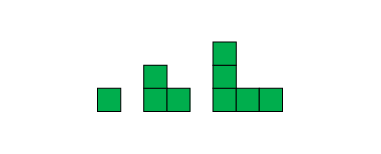 “The terms are getting bigger.”Identifies how a pattern changes (describes rule)“It grows by 2 tiles each time.”Represents patterns symbolically and writes rules using addition or subtraction1, 3, 5, …   
“Start at 1 and add 2 each time.”17, 14, 11, …   
“Start at 17 and take away 3 
each time.”Extends patterns using repeated addition and subtraction357 –  9 = 348
357 – 12 = 345
357 – 15 = 342
357 – 18 = 339

“I added 3 to the number taken away and subtracted 3 from the difference.”Observations/DocumentationObservations/DocumentationObservations/DocumentationObservations/DocumentationFinds missing terms or errors in patterns3, 8, 13, 18, 22, 28, ….  
“Start at 3 and add 5 each time. 
18 + 5 = 23, so 22 should be 23.”32, 28, ★, 20, 16, 12, 8, …. 
“Start at 32 and subtract 4 each time. 28 – 4 = ★, so ★ is 24.”Creates patterns and explains pattern rules“85, 75, 65, 55, ….
I started with my house number and took away 10 each time.”Uses patterns to solve problems“If I save 2 quarters a day, when will 
I have 10 quarters?2, 4, 6, 8, 10
I will have 10 quarters after 5 days.”Identifies and extends patterns involving multiplication 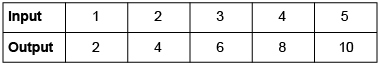 “Each input number is 
multiplied by 2.”Observations/DocumentationObservations/DocumentationObservations/DocumentationObservations/DocumentationIdentifying Equivalent ExpressionsIdentifying Equivalent ExpressionsIdentifying Equivalent ExpressionsIdentifying Equivalent ExpressionsModels expressions concretely to determine equivalence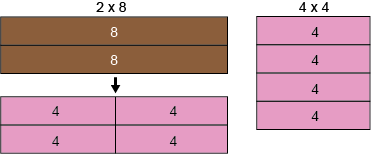 “I could trade rods for other rods to make both models look the same. So, 2 × 8 and 4 × 4 are equivalent.”Use number relationships or mental math strategies to determine equivalence9 + 7 and 42 – 27

“9 + 7: take 1 from 9 and give it to 7 to make 8 + 8, or 16.
42 – 27: add 3 to each number to make 45 – 30, or 15.
Since 15 doesn’t equal 16, the expressions are not equivalent.”Uses equal sign as balance (left side equals right side) and not equal sign as imbalance2 × 8 = 4 × 4
9 + 7 ≠ 42 − 27

“The equal sign means that the expressions on both sides are worth the same amount.”Records an equation with an unknown to match a given situation“I started with 12 stickers. 
My friend gave me some more. 
Now I have 21 stickers. 

12 + ■ = 21 

I used a box to represent the unknown, but I could have used a different shape.”Observations/DocumentationObservations/DocumentationObservations/DocumentationObservations/Documentation